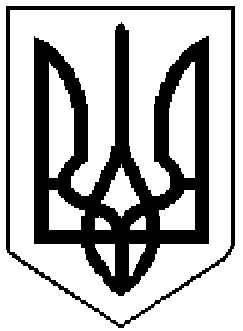 РОГАТИНСЬКА МІСЬКА РАДАІВАНО-ФРАНКІВСЬКОЇ ОБЛАСТІПОЗАЧЕРГОВЕ ЗАСІДАННЯ МІСЬКОЇ КОМІСІЇ З ПИТАНЬ  ТЕХНОГЕННО-ЕКОЛОГІЧНОЇ БЕЗПЕКИ І НАДЗВИЧАЙНИХ  СИТУАЦІЙПРОТОКОЛ     від 28 жовтня 2021 року   № 20                 				м. Рогатин                                                                      Початок засідання  – о 13.00 год.                                                                      Закінчено засідання  – о 13.30 год.Присутні:  Голова комісії -  Сергій НасаликЧлени комісії : список додається.Запрошені : список додається .Голова комісії запропонував включити до порядку денного засідання комісії питання   «Про встановлення «червоного» рівня епідемічної небезпеки поширення гострої респіраторної хвороби COVID-19 на території Рогатинської міської територіальної громади».Пропозицію голови комісії підтримано одноголосно.Порядок денний:1. Про встановлення «червоного» рівня епідемічної небезпеки поширення гострої респіраторної хвороби COVID-19 на території Рогатинської міської територіальної громади.Доповідає: Штогрин В.В. – заступник міського голови 1.СЛУХАЛИ:                              ДОПОВІДАВ :
ВИСТУПИЛИ: Романко Г.В., яка проінформувала про порядок роботи закладів освіти при «червоному» рівню епідемічної небезпеки поширення гострої респіраторної хвороби COVID-19, спричиненої коронавірусом SARS-CoV-2, а також про те, що до 8 листопада 2021 року, наказом відділу освіти буде визначено, працівників які не щепляться проти COVID-19 протягом періоду обов’язкової вакцинації проти COVID-19, будуть відсторонені від роботи без збереження заробітної плати. Денисюк В.М. Проінформував про стан вакцинації на території громади, про утилізацію протермінованих вакцин та відсутність швидких тестів на антиген від COVID-19.Паньків Р.І. Проінформував про розгорнуту додаткову кількість ліжко-місць в                     КНМП «Рогатинська ЦРЛ», визначених для госпіталізації з гострою респіраторною хворобою COVID-19, спричиненої коронавірусом SARS-CoV-2 та про наявність додаткових балонів з киснем.Щерба В.Р. Проінформував про порядок здійснення контролю за виконанням протиепідемічних заходів.Паньківська О.І. Проінформувала про стан вакцинування населення громади, а також про  ріст кількості вакцинованих громадян.Голова комісії поставив проєкт рішення на голосування.ВИРІШИЛИ: Рішення №1 «Про встановлення «червоного» рівня епідемічної небезпеки поширення гострої респіраторної хвороби COVID-19 на території Рогатинської міської територіальної громади», додається.    Результати  голосування  :  За – 18                                                                                                                                                                                                                                                                                                                                                                                                                                                                                                                                                                                                                                                                                                                                                                                                                                                                                                                                                                                                                                                                                                                                                                                                                                                                                                                                                                                                                                                                                                                                                                                                                                                                                                                                                                                                                                                                                                                                                                                                                                                                                                                                                                                                                                                                                                                                                                                                                                                                                                                                                                                                                                                                                                                                                                                                                                                                                                                                                                                                                                                                                                                                                                                                                                                                                                                                                                                                                                                                                                                                                                                                                                                                                                                                                                           Проти – 0                                               Утримались – 0       Голова комісії                    	     				Сергій НАСАЛИК       Відповідальний секретар комісії 		               	Олег МЕЛЬНИКПро встановлення «червоного» рівня епідемічної небезпеки поширення гострої респіраторної хвороби COVID-19 на території Рогатинської міської територіальної громади  Штогрин В.В. – заступник міського голови